Sv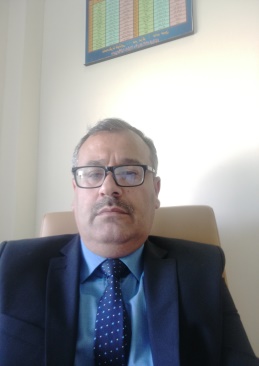    أ.م.د مرتضى عبدالرزاق مجيدالمعلومات الشخصية:تاريخ الميلاد:1/3/1975الحالة الاجتماعية: متزوجالبريد الالكتروني الجامعي :murtatha.majeed@uod.ac البريد الشخصي: mortaza.abdullrazaq@gmail.com  الموبايل +964    07508146416 : العنوان: دهوك ـ عقرة ـ مجمع ازاديالشهادات:ـ بكالوريوس / جامعة الموصل ـ كلية الآداب ـ قسم التاريخ ، السنة الدراسية 1998.ـ ماجستير في التاريخ الاسلامي "تاريخ المغرب والاندلس" بالرسالة الموسومة: تاريخ مدينة رنُدة في الاندلس (92 ـ890 هـ/711 ـ 1490م)/ جامعة الموصل ـ كلية التربية ـ قسم التاريخ ، السنة الدراسية 2009.ـ دكتوراه في التاريخ الاسلامي "تاريخ المغرب والاندلس" بالأطروحة الموسومة: الاعياد والمناسبات ووسائل الترفيه في الاندلس(92 ـ897هـ/ 711ـ 1492م)/ جامعة الموصل ـ كلية التربية ـ قسم التاريخ ، السنة الدراسية2012.الاعمال المطبوعة:ـ الاحباس في المغرب والاندلس ادارتها وتنظيمها واوجه صرفها بحث مقبول للنشر في مجلة كلية التربية الاساسية جامعة الموصل.ـ زراعة الزيتون اهميته واستخداماته في الاندلس بحث منشور في مجلة الاستاذ بكلية التربية جامعة ابن رشد بغداد.المهارات اللغوية:المهارات الحاسوبية:Microsoft Word. ـ  Microsoft Power point. ـ Microsoft Excel.                                                                                                   ـ-Internet.-Internet Browsing & Search engines. -Emailing.                المشاركات:المشاركة في دورة طرائق التدريس التي اقامها مركز التدريب والتطوير في جامعة دهوك الفترة ما بين10/1 الى 15/3/2016 في كلية التربية عقرة.المشاركة في مؤتمر الدولي السادس كلية التربية ،ابن رشد للعلوم الانسانية بجامعة بغداد تحت شعار" دور التربية والتعليم في مواجهة التحديات الفكرية والتربوية – مرحلة ما بعد داعش" للمدة 25ـ26 نيسان 2018.المشاركات بالحقائب والدورات:1-	الباحثون المستقلون ام المشتركون الفعالون تحت مجهر الانجاز / كلية التربية الاساس بجامعة الموصل بالتعاون مع مركز نون للبحوث والدراسات المتخصصة /30ـ12ـ2018.2-	المخدرات الالكترونية والادمان على مواقع التواصل الاجتماعي مخاطرها واساليب الحد منها/كلية الحقوق بجامعة الموصل بالتعاون مع مركز نينوى للاستشارات والبحوث/20ـ2ـ2019.3-	العلوم التربوية منطلق لتعزيز التعايش السلمي/كلية التربية الاساسية بجامعة الموصل بالتعاون مع مركز نون للبحوث الدراسات المتخصصة/27ـ2ـ2019.4-	الترقيات العلمية في ظل برنامج كشف الاستلال العلمي ومعايير جودة التعليم/ كلية التربية الاساسية بجامعة الموصل بالتعاون مع مركز نون للبحوث الدراسات المتخصصة/31ـ3ـ2019.5-	ادارة الاولويات /مركز الموصل للثقافة والعلوم/7ـ9ـ2019.المناقشات الجامعية:1-	مناقشة اطروحة الدكتوراه "الصناعات العسكرية في الاندلس من عصر الولاة حتى سقوط غرناطة(95-897هـ/713-1492م) بجامعة الموصل /كلية التربية 7ـ8ـ2019.الدورات:     ـ     شهادة الكفاءة في اللغة الانكليزية التي اقامها كلية الآداب / جامعة الموصل 2006.      ـ    شهادة الكفاءة في الحاسوب التي اقامها مركز الحاسبة الالكترونية / جامعة الموصل 2009.شهادة طرائق التدريس التي اقامها مركز التدريب والتطوير في جامعة دهوك 2016 .البحوث المنشورة:•	طاعون سنة (750-850هـ/1349ـ1446م)في المصادر التاريخية الاندلسية والمغربية واثره على الحركة العلمية / د. مرتضى عبدالرزاق مجيد / مجلة جامعة تكريت للعلوم الانسانية (كلية التربية),العدد23، 2016،ص 186-201•	الامير شكيب ارسلان مؤلفاته ومنهجه في كتابة التاريخ الاندلسي / د. مرتضى عبدالرزاق مجيد/مجلة ادأب•	 الفراهيدي(جامعة تكريت)،مج1،العدد37،اذار2019،ص165ـ186.•	جهود علماء الاندلس في دراسة وتطوير علم الفلك والتنجيم/ د. مرتضى عبدالرزاق مجيد / مجلة العلوم الانسانية (جامعة تكريت),مج25،العدد2 ،شباط 2،2018 1ص-23.•	المدارس ونظام التعليم في المغرب والاندلس من خلال رحلة القلصادي نموذجا(840-855هـ/1436-1451م) / د. مرتضى عبد الرزاق مجيد / مجلة ابحاث كلية التربية الاساسية (جامعة الموصل),مج15،العدد3،حزيران2019، ص863-884.الاهتمامات البحثية:          الاهتمام بدراسة التاريخ الاسلامي لبلاد المغرب والاندلس في مجال التدريس والتأليف ، كذلك الاهتمام بالتاريخ الاسلامي في وسط وجنوب شرق اسيا لغرض المطالعة الى جانب دراسة دويلات اوربا وكتب الرحلات خلال القرون الوسطى.الخبرة التدريسية:         خبرة دراسية كتدريسي في جامعة دهوك كلية التربية /عقرة طوال اكثر من سبع سنوات للدوام الصباحي والمسائي في تدريس المواد التالية: الجغرافية الطبيعية، الجغرافية المناخية ،تاريخ اليونان والرومان، التاريخ الاوربي في العصور الوسطى، واخيراً كمدرس لمادة التاريخ الاموي والتاريخ العباسي وتاريخ الدويلات الاسلامية في المشرق الاسلامي.الاشراف:         الاشراف على بحوث التخرج وعلى مناقشات طلبة المرحلة الرابعة الدوام الصباحي لقسم الاجتماعيات سابقاً والتاريخ حاليا وكما يلي:2013/2014 الاشراف على 8.	  2014/2015 الاشراف على 7.2015/2016 الاشراف على 5.	  2016/2017 الاشراف على 7.2017/2018 الاشراف على6.          2018/2019 الاشراف على 6.2019/2020 الاشراف على 6.تاريخ التعيين :25/6/2013.التجربة التربوية:      ـ محاضر في جامعة دهوك كلية التربية الاساسية ـ عقرة بقسم الاجتماعيات للعام الدراسي 12/ 2013.      ـ مدرس في جامعة دهوك كلية التربية والعلوم ـ عقرة بقسم التاريخ للفترة من 2013 ولغاية 2019.      ـ استاذ مساعد في جامعة دهوك كلية التربية والعلوم ـ عقرة بقسم التاريخ للفترة من 2019 ولحد الان.كتب الشكر والتقدير:      ـ سوثاسيا راطر فاكولتييا زانست ثةروةردا ئاكريَ ذ بةركؤ نمريَين باش ب دةست خؤظة ئيناينة ذى لايىَ دلنييا جؤرى يا فاكولتيىَ ظة بؤ سالاَ خويندنىَ 13/2014. زمارة 618 ميَذوو 7/4/2015.       ـ سوثاسيا راطر كوليذا زانست ثةروةردا ئاكريَ ذ بةركؤ نمريَين باش ب دةست خؤظة ئيناينة ذى لايىَ دلنييا جؤرى يا كوليذا ظة بؤ سالاَ خويندنىَ 15/2016. زمارة 205 ميَذوو 19/1/2017.       ـ سوثاسيا راطر كوليذا زانست ثةروةردا ئاكريَ ذ بةركؤ نمريَين باش ب دةست خؤظة ئيناينة ذى لايىَ دلنييا جؤرى يا كوليذا ظة بؤ سالاَ خويندنىَ 17/2018. ذمارة342 ميَذوو 21/4/2019.       ـ سوثاسيا راطر كوليذا زانست ثةروةردا ئاكريَ ذ بةركؤ نمريَين باش ب دةست خؤظة ئيناينة ذى لايىَ دلنييا جؤرى يا كوليذا ظة بؤ سالاَ خويندنىَ 18/2019. ذمارة 1233 ميَذوو 24/12/2018.ليَذنا زانستي لة سةر كوليَذا بةروةردة ئاكرىَ:سالاَ خاندنىَ(14/2015).1ـ فةرمانا كارطيَرى/ لسةر ثيَط ئينانا ليَذنا ( نةرازيبونىَ) ييَن لة بةشىَ ميَذوو بؤ ئةزموونيَن دوماهيا سالَى/دةواما سثيَدةهيان/بؤ سالا خاندنىَ(2014/2015) د مرتضى عبدالرزاق مجيد / ئةندام ليذنة ميَذوو ذمارة 658 ميَذوو 21/9/2015.سالاَ خاندنىَ(15/2016).     1ـ فارمانا كارطيَرى / لسةر ثيَط ئينانا ليَذنا(ئةزموونا يادوماهيا سالىَ بو خولا ئيكيَ/دةواما ئيفاران سةروكتى وئةندامةتيا فان د. مرتضى عبدالرزاق مجيد ئةندام ليذنا ذمارة106 ميَذوو 9/5/2016.سالاَ خاندنىَ(16/2017).    1ـ فارمانا كارطيَرى / لسةر ثيَط ئينانا ليَذنا(ئةزموونا يادوماهيا سالىَ بو خولا ئيكيَ/دةواما سثيَدةهيان بو سةروكتى وئةندامةتيا فان د. مرتضى عبدالرزاق مجيد سةروط ليذنا ذمارة676 ميَذوو 9/5/2017.سالاَ خاندنيَ(2018/2019).1-	فةرمانا كارطيَرى/ لسةر ثيَط ئينانا ليَذنا ( نةرازيبونىَ) ييَن لة بةشىَ ميَذوو بؤ ئةزموونيَن دوماهيا سالَى/دةواما سثيَدةهيان/بؤ سالا خاندنىَ(2018/2019) ث.ه.د مرتضى عبدالرزاق مجيد / سةروط ليذنة ميَذوو ذمارة 856 ميَذوو 10/9/2019.2-	فةرمانا كارطيَرى/ لسةر ثيَط ئينانا ليَذنا (هةلسةنطاندنا ماموستايان) ث.ه.د. مرتضى عبدالرزاق مجيد ئةندام ريَكخةرىَ ثشكا ميَذوو ذمارة 319 ميَذوو 15/4/2019سالاَ خاندنيَ(2019/2020).1-	فةرمانا كارطيَرى/ لسةر ثيَط ئينانا ليَذنا زانستى كوليَذا بةروةردة ئاكرىَ ث.ه.د مرتضى عبدالرزاق مجيد / ئةندام ليَذنا زانستي ذمارة 979 ميَذوو 26/9/2019.2-	فةرمانا كارطيَرى/ لسةر ثيَط ئينانا ليَذنا زانستى (بةشيَ ميَذوو) ث.ه.د مرتضى عبدالرزاق مجيد / سةروط ليذنة زانستى بةشكا ميَذوو ذمارة970 ميَذوو 26/9/2019.الكتابةالقراءةالتحدثاللغةجيدجيدجيدالكورديةممتازممتازممتازالعربيةجيدجيدجيدالانكليزية